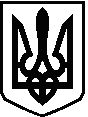 УКРАЇНАБІЛОКРИНИЦЬКА СІЛЬСЬКА РАДАРІВНЕНСЬКОГО РАЙОНУ РІВНЕНСЬКОЇ ОБЛАСТІР О З П О Р Я Д Ж Е Н Н Ясільського голови     05 листопада     2018 р.                                                                      №__74       Про скликання сесіїсільської ради            Керуючись п.п. 8 п. 3 ст. 42, ст. 46  Закону України «Про місцеве самоврядування в Україні»:Скликати пленарне засідання позачергової сесії сільської ради 07 листопада  2018 року о 15:00 годині  в приміщенні Білокриницької сільської ради з порядком денним:Про надання матеріальної допомоги.Про внесення змін до сільського бюджету на 2018 рік.Земельні питання.Різне.  Контроль за виконанням даного розпорядження залишаю за собою.Т.в.о. секретаря ради		   				           	   О. Казмірчук